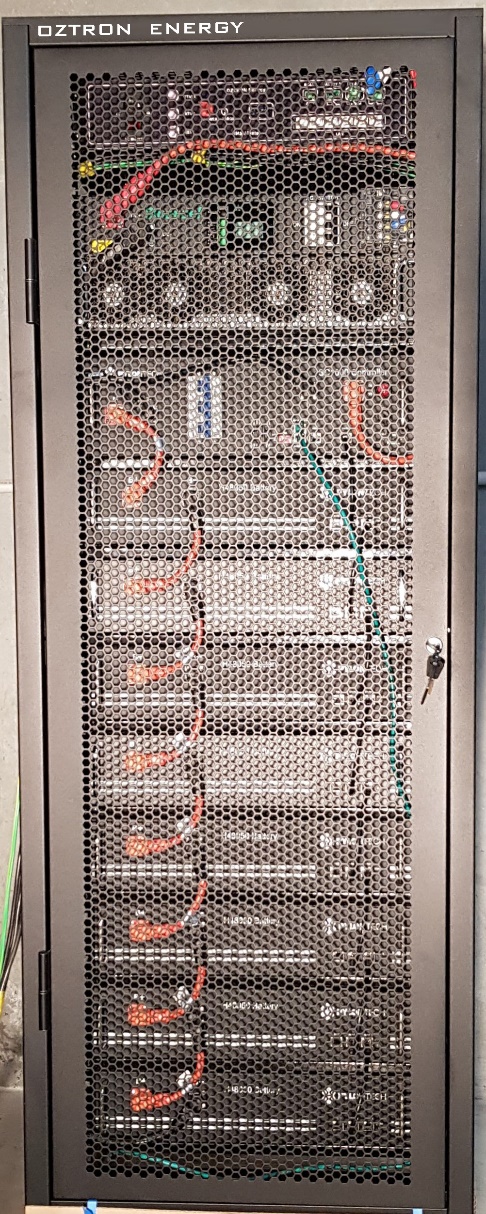 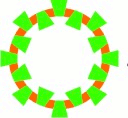 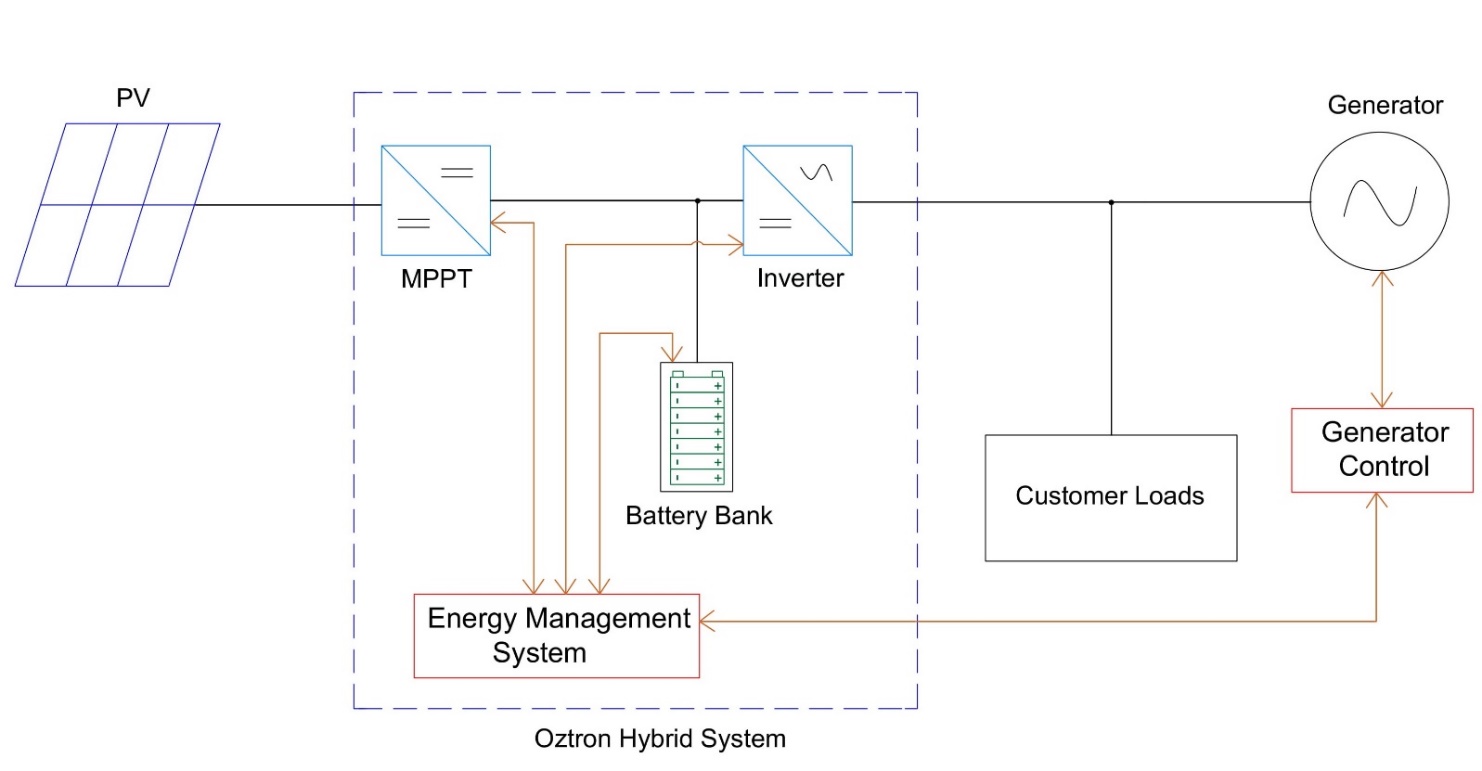 SpecificationsNotes:Higher protection grade and outdoor type enclosures available for specific applications.Other battery configurations are also available.Larger systems are custom configured using multiple modules.Larger systems can be supplied in transportable shipping containers.ModelHST30-28HST50-66HST100-114HST100-133Rated Continuous Capacity30kVA50kVA50kVA100kVAAC Voltage range, 3φ (generator synchronized)329V to 459V329V to 459V329V to 459V329V to 459VAC Voltage 3φ (stand alone)400V ±10%. settable400V ±10%. settable400V ±10%. settable400V ±10%. settableFrequency 50Hz50Hz50Hz50HzInverter Peak Efficiency 95.5%95.5%95.5%95.5%PV Voltage Range400V – 800V520V – 900V520V – 900V520V – 900VMPPT Voltage Range400V – 600V520V – 800V520V – 800V520V – 800VNumber of MPPT inputs21 or 22, 3, 42, 3, 4Maximum MPPT power50kW100kW200kW200kWBattery Nom Voltage, V384V480V384V448VBattery Nom Capacity28.4 kWh35.5 kWh113.7 kWh132.6 kWhUsable full power autonomy45 minutes64 minutes54 minutes64 minutesParallel OperationNoYesYesYesIsolationNoYesYesYesOperating Temperature0 °C to 50 °C0 °C to 50 °C0 °C to 50 °C0 °C to 50 °CWeight394kg828 kg1152 kg1344 kgSize (W x D x H), mm600 x 600 x 21501400 x 800x 21501400 x 800x 21501400 x 800x 2150Protection GradeIP21IP21IP21IP21CommunicationsMODBUS TCP/IP, Optional 3G/4GMODBUS TCP/IP, Optional 3G/4GMODBUS TCP/IP, Optional 3G/4GMODBUS TCP/IP, Optional 3G/4GCertificationAS4777, VDE 4105, IEC62477, IEC61000, TUV, CEAS4777, VDE 4105, IEC62477, IEC61000, TUV, CEAS4777, VDE 4105, IEC62477, IEC61000, TUV, CEAS4777, VDE 4105, IEC62477, IEC61000, TUV, CE